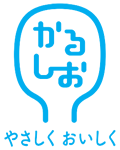 ○アクセス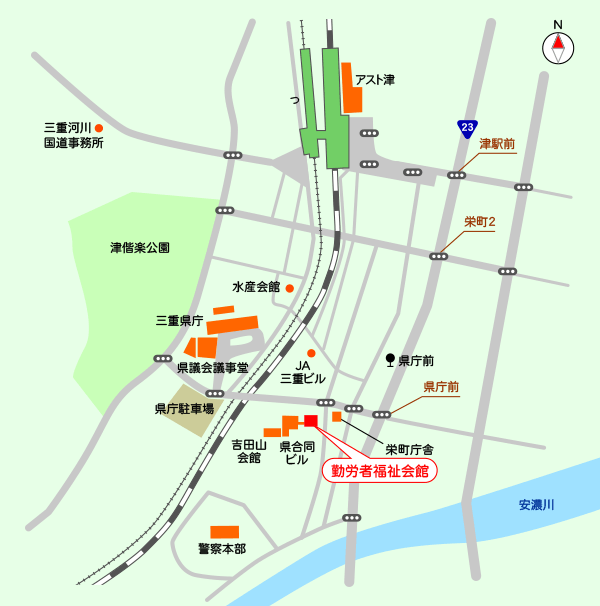 JR・近鉄津駅　徒歩約10分※お車でご来場の場合は県庁駐車場をご利用ください（無料。ただし駐車台数に限りがありますので、ご了承ください）・・・・・・・・・・・・・・・・・・・・・・・・・・・・・・・・・申込用紙三重県健康福祉部ﾗｲﾌｲﾉﾍﾞｰｼｮﾝ課　長井あて　　ＦＡＸ：０５９－２２４－２３４４E-mail：life@pref.mie.jp　　　 ※ご記入いただいた情報は当課主催事業以外に使用いたしません。※上記記入欄が不足する場合は任意様式にご記入いただいても構いません。所属名所在地〒〒連絡先TELE-mail担当者参加者①役職名氏名参加者②役職名氏名参加者③役職名氏名